MAT 8. RAZRED (petek, 27. 3. 2020)Rešitve nalog: SDZ (4. del), str. 33/ 1, 2                                                str. 34/ 5                                                str. 35/ 6, 8, 9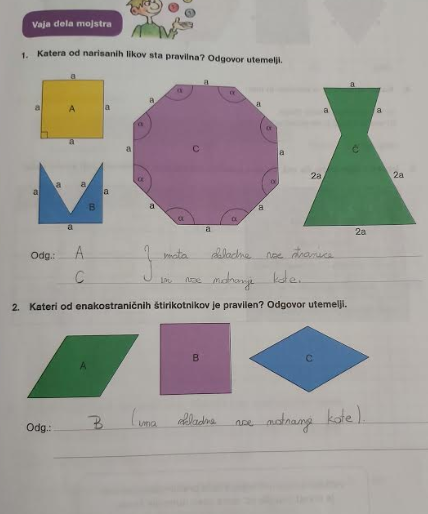 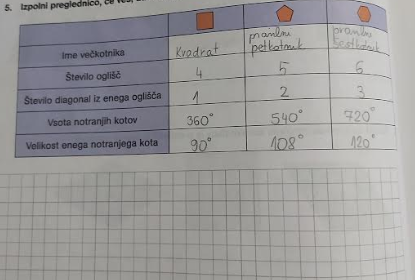 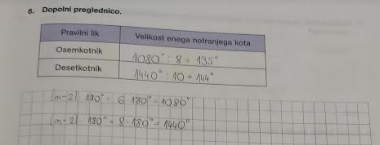 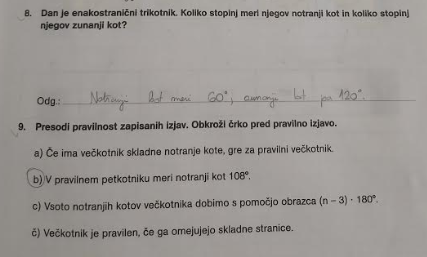 OBRAVNAVA NOVE UČNE SNOVI: NAČRTOVANJE PRAVILNIH VEČKOTNIKOVV zvezek zapišite naslov: NAČRTOVANJE PRAVILNIH VEČKOTNIKOV.1. Nariši pravilni petkotnik s stranico . (kar je krepko je v zvezku)Če želite narisati pravilni petkotnik, morate poleg dolžine stranice poznati še velikost posameznega notranjega kota. Njegovo velikost dobimo tako, da vsoto vseh notranjih kotov razdelimo na 5 enakih delov (vsi notranji koti so skladni).POTEK NAČRTOVANJA:1. Načrtamo stranico 2. V ogliščih  in  odmerimo kot .3. Na obeh nosilkah odmerimo dolžino stranice  in dobimo oglišči  in .4. V ogliščih  in  odmerimo kot .5. Kjer se obe nosilki sekata, dobimo oglišče .Spodnje slike prikazujejo potek načrtovanja (v zvezku je samo slika 3):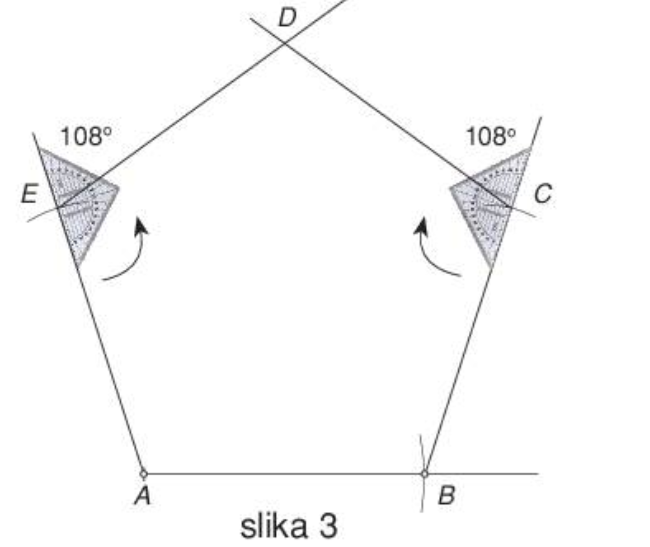 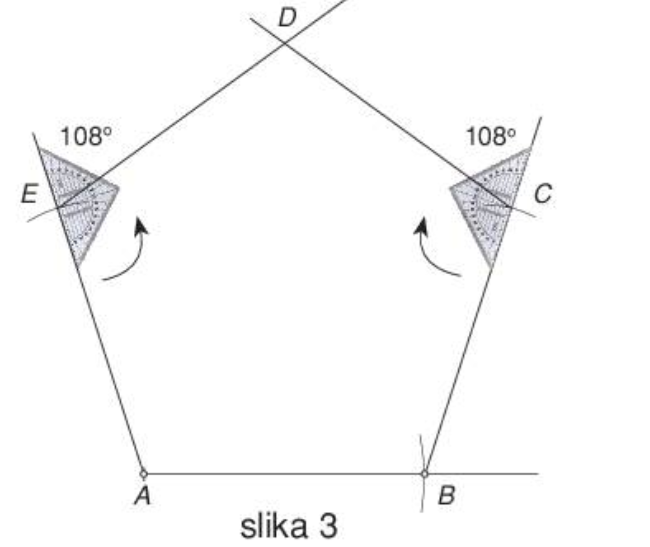 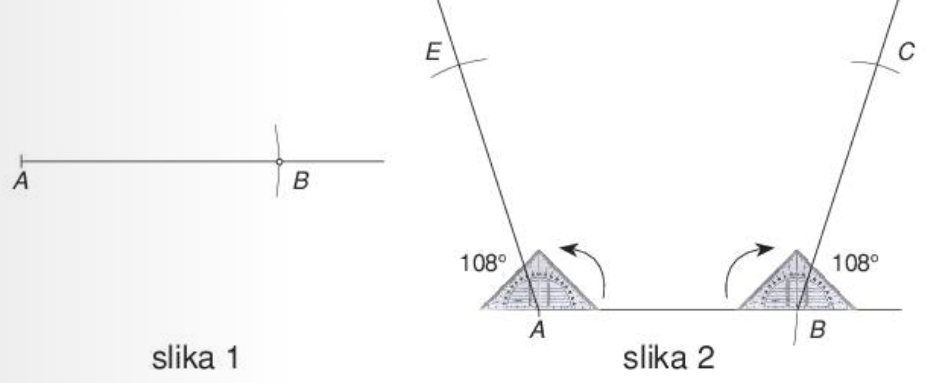 2. Nariši pravilni šestkotnik s stranico  (primer je iz SDZ str. 30).Samo pravilni šestkotnik lahko narišemo tako, da najprej narišemo krožnico s središčem  in polmerom . Ta polmer s šestilom šestkrat nanesemo po krožnici in s tem razdelimo krožnico na  enakih delov. Dobimo točke  in , ki so oglišča pravilnega šestkotnika.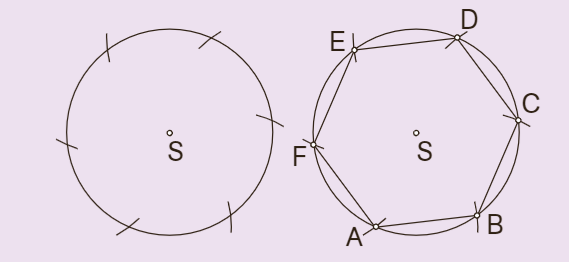 3. Krožnici s polmerom  včrtaj pravilen osemkotnik.Če želimo krožnici včrtati pravilen osemkotnik, moramo poznati velikost središčnega kota.Središčni kot za pravilen osemkotnik meri: 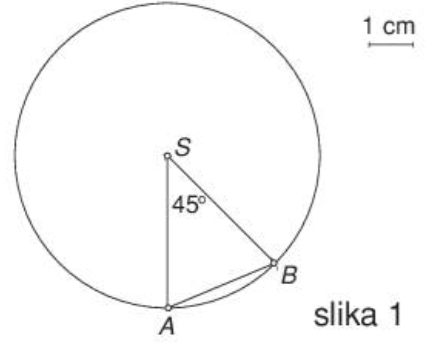 